Vicaría para NiñosArquidiócesis de Buenos Aires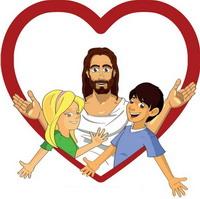 Peregrinación Mariana Infantil 2022“MARÍA, DANOS TU ALEGRÍA.”CONTIENE:RECURSO CATEQUÉTICOLO PREVIOSALIDALA CAMINATALLEGADARECURSO CATEQUÉTICO PARA LA MISA DE LA PEREGRINACIÓN MARIANA INFANTIL 2022“MARÍA, DANOS TU ALEGRÍA”EVANGELIO: Jn. 2, 1-11Necesidades: Una Tinaja grande - Animador vestido de época Guión para la representación:Alguien vestido de época. Manifiesta sencillez. Se acerca a la tinaja y pone su mano como dentro de la misma con mucho cuidado y cariño.Dirigiéndose a los chicos.¡Cuánto hay dentro de esta tinaja! No vayan a creer que hay agua. Hoy no la hay pero tiene mucho para contarnos. Es una de las tinajas que había en Caná, en una fiesta de bodas, de casamiento. La heredé de mi abuelo.Él siempre me contaba que en esa boda había unos invitados que resultaron ser especiales, María y su hijo, Jesús. Ella siempre estaba atenta a lo que sucedía, disfrutaba mucho de la fiesta pero se dio cuenta de que el vino se había terminado. Y una fiesta sin vino, pues, no es fiesta. Porque el vino simboliza la alegría y ¡sin alegría, no puede haber fiesta! Por eso, le pidió a Su hijo que hiciera algo para que hubiera vino nuevamente. Y con toda su confianza puesta en Él, les dijo a los sirvientes que hicieran todo lo que Él les dijera. ¡Y lo hicieron! ¡Y Jesús transformó el agua en vino! ¡Y volvió la alegría, una alegría más grande de la que esperaban!El abuelo me dijo una vez que la tinaja se había convertido en un signo. Nos recuerda el poder transformador de Jesús. Por eso, cada vez que estoy cansado, temeroso, con dudas, triste, pongo mi mano en ella con mucha confianza (hacer el gesto), como hicieron los sirvientes de esa boda, sabiendo que Jesús puede transformar mi cansancio en servicio, mi temor en más confianza, mis dudas en certezas, mi tristeza en alegría y se produce el milagro de salir a compartir todo esto con los demás, y entonces, ¡hay fiesta en los corazones!Cada uno de ustedes hoy trajo un corazón sonriente, el kit del peregrino. Los invito a que apoyen sus manos en él como yo lo hago en la tinaja, con mucha confianza, cierren sus ojitos y sientan el poder de Jesús, que es Su Amor, que puede transformar todo en una fiesta. María, nuestra mamá del cielo, sabe de esta alegría del corazón que no se termina, por eso juntos le decimos 3 veces María, danos tu alegría.LO PREVIOLlevar el GESTO SOLIDARIO (fideos, puré de tomate, lentejas) y dejarlo en la parroquia de Salida.Cada parroquia debe llevar su carrito lujanero, megáfonos, lo que tengan para ser escuchados durante la caminata.Llevar sus marionetas, banderas, estandartes, carteles.No olvidar el kit del peregrino para cada chico y animadores.Volantear y pegar carteles unos días antes por las calles que van a pasar. Invitar a los vecinos a salir de sus casas con las llaves de los hogares, vehículos y mascotas. (Proveer que los sacerdotes y seminaristas caminen revestidos y con botellas de agua para bendecir).SALIDAPreparar con anticipación el lugar donde se recepcione el GESTO SOLIDARIO (fideos, puré de tomate, lentejas).Como siempre tener preparada una lista con los colegios y parroquias de la Vicaría para ir nombrándolos a medida que llegan. Los que animan este momento y todos los animadores de chicos vayan con vestidos llamativos, con sombreros, de colores, para celebrar y festejar contagiando la alegría que nos da la Virgencita, la de sabernos amados por Jesús.Sugerimos que este momento sea puntual, ágil, alegre, breve y sorprendente.ANIMACIÓN PARA LA SALIDA:ANIMADOR/A 1: - ¡Bienvenidos chicos y chicas!!!! ¡Bienvenidos mamis, papis y abuelos que nos acompañan!!! ¡Bienvenidos animadores, dirigentes y catequistas!!!!ANIMADOR/A 1 Y 2: (Ir nombrando las comunidades a medida que van llegando).ANIMADOR/A 2: - Cuando me llamaron para animar esta peregrinación me dijeron que tenía un lema, pero olvidaron decírmelo. ¿Ustedes saben cuál es? (Esperar respuesta de los chicos).ANIMADOR/A 1: - Vamos a decirlo 3 veces, cada vez más fuerte, para que todo el barrio se entere y también  nos escuchen en nuestras parroquias y colegios aunque estemos lejos. ¡A prepararse! Vamos… María, danos tu alegría.(Preguntar a los chicos): - Y a ustedes, ¿qué les da alegría? (Escuchar las respuestas brevemente). ¿Trajeron el kit del peregrino? ¡Lo levantamos!!!! El corazón sonriente, ese es el kit de este año, porque la alegría que nos da María queda en nuestro corazón para ser compartida con los demás.ANIMADOR/A 2: - ¡¡¡Qué bueno!! ¡Cuánta alegría! Y podemos demostrarla… ¿cantando? (Ensayar alguna de las canciones de la caminata). ¡Hacemos los gestos también!ANIMADOR/A 1: - Y otra manera de demostrar la alegría es ayudando. Les recordamos que quienes trajeron el gesto solidario pueden entregarlo… (indicar dónde está el lugar designado).ANIMADOR/A 2: - Dijimos el lema, cantamos y ahora les proponemos unos juegos muy rápidos para jugar con quien tenemos a nuestro lado. (Ver opciones de JUEGOS).ANIMADOR/A 1: - Y ya estamos todos… Ahora sí, vamos a comenzar a caminar junto a la Virgencita, nuestra Madre, que nos da su alegría para ir al encuentro con Jesús y con los hermanos. Es importante que emprendamos esta Peregrinación como una marcha alegre y festiva.ANIMADOR/A 2:  ¿Dónde están los sacerdotes y seminaristas? Tenemos que pedirles algo muy lindo. Pedimos que vayan revestidos y que bendigan a las personas que nos cruzamos, las casas, las llaves de los autos y si hay mascotas también.ANIMADOR/A 1: - Y tengamos presente las intenciones por las que vamos a rezar mientras caminamos. Los animadores de cada comunidad son quienes van a indicar el momento y rezar juntos.ANIMADOR/A 2: -Queremos llevar la alegría que nos da María a todo el barrio. Por lo tanto, además de rezar, rezaremos 2 veces cantando las canciones a la Virgen y haciendo los gestos. Nuestro Padre Obispo … nos dará el envío peregrino. (De manera breve y ágil).JUEGOSPiedra, papel o tijera.Manos rápidas: consiste en extender una mano con la palma hacia arriba, sobre la que el contrincante tendrá que poner la suya palma con palma, dejando el dorso de su mano hacia arriba. Bien concentrados los dos, tendrás que intentar dar una palmada con la otra mano atrapando la mano de tu adversario entre las tuyas.El adversario tendrá que quitar la mano rápidamente para evitar que la puedas golpear con la otra mano que tienes libre. Pero no podrá dejarla en el aire mucho tiempo, tendrá que volver a colocarla sobre tu mano extendida, prestando atención para que no la atrapes.El espejo: uno de los chicos es quien realiza los gestos y el otro jugador debe imitarlo.Pulseada china: consiste en el enfrentamiento de los pulgares de cada jugador (tomados de los otros dedos), y cada uno debe intentar atrapar/sostener el pulgar del otro.LA CAMINATA· La peregrinación será encabezada por una cruz y cirios, luego una imagen grande la Virgen María. Un cartel tipo pasacalle con el Lema.· Si en el recorrido pasan por algún hospital, rezar por los enfermos.· Cantar fuerte haciendo los gestos o mímicas.· Los sacerdotes pueden ir dando la bendición a las personas mientras caminan, a las mascotas, la llave de los hogares o automóviles.INTENCIONESDurante la peregrinación, al empezar cada cuadra, iremos rezando a la Virgen un Ave María por cada una de las siguientes intenciones.1.	Por toda tu Iglesia. (Ave María)2.	Por todos los chicos y chicas. (Ave María)3.	Por todas las familias. (Ave María)4.	Por todos los enfermos. (Ave María)5.	Por los que pasan hambre. (Ave María)6.	Por los que no tienen trabajo. (Ave María)7.	Por todos los abuelos y abuelas. (Ave María)8.	Por todos los jóvenes. (Ave María)9.	Por todos los maestros y maestras. (Ave María)10. Por todos los que están tristes. (Ave María)11. Por todos los que no conocen a Jesús. (Ave María)12. Por todos los que perdieron la esperanza. (Ave María)13. Por todos los que comparten su alegría. (Ave María)14. Por todos los que ayudan a los demás. (Ave María)15. Por todos los seminaristas y las novicias. (Ave María)16. Por todos los que acompañan a quienes sufren. (Ave María)17. Por todos los sacerdotes, religiosos y religiosas. (Ave María)18. Por los que trabajan por el bien de todos. (Ave María)19. Por nuestra patria. (Ave María)20. Por todos los animadores, dirigentes y catequistas. (Ave María)CANCIONESMARÍA ESTÁ PASANDO POR AQUÍ.María está pasando por aquí  (bis)y cuando pasa todo se transforma,la alegría viene, la tristeza va.  (bis)Su amor está pasando.....Su Luz está pasando...Jesús está pasando.....La Iglesia está pasando.....ESTA ES LA GENTE QUE ALABA AL SEÑOR.Esta es la gente que alaba al Señor….esta es la gente que tiene gozo,que tiene fe y que alaba al Señor.Manos arriba, manos abajo, moviéndolas de lado a lado…Un pie arriba, un pie abajo, moviéndolo de lado a lado….Hombros arriba, hombros abajo, moviéndolos de lado a lado…Cabeza arriba, cabeza abajo, moviéndola de lado a lado….HAY UN RÍO DE VIDA.Hay un río de vida corriendo por mi ser,que hace a los enfermos caminar y ver,libera a los oprimidos y les da felicidad;hay un río de vida corriendo por mi ser.Está el amor del Padre corriendo por mi ser….Está el amor del Hijo corriendo por mi ser...Está el Espíritu Santo corriendo por mi ser...Está el amor de María corriendo por mi ser...YO SOY DE LA VIRGEN … (música de Sergio Denis “Te quiero tanto”)Yo soy de la Virgen.María es mi madre y yo la quiero,nos trae a Jesús que nos protege,por eso te pedimosno nos dejes, no nos dejes.“TODO EL MUNDO ESTÁ FELIZ”- (Con la música de Xuxa)Y María está feliz… ¡muy feliz!Y no deja de cantar… ¡de cantar!Porque a Dios le dijo Sí, porque a Dios le dijo Sí,Su vida es felicidad. Sí con las palmas.Sí con los pies. Vení, María, danos tu alegría (bis).“MARÍA, DECIME QUE SE SIENTE...(la melodía es conocida)“María, decime que se siente...ver a tus hijos caminar,te juro que aunque pasen los añosnunca te vamos a olvidar...Jesucristo nos salvóy tu Amor nos regalóVirgencita te queremos un montón.Al Espíritu nos traésy la chispa encendés.CONTAGIANOS TU ALEGRIA otra vez".
LLEGADA Y MISALos iremos recibiendo y pidiendo que se vayan acomodando, sentando y dejando lugar para que todos podamos estar lo más cerca del altar. Agradecer las donaciones de alimentos recibidas.Agradecer a las comunidades por la participación en la Peregrinación.Podemos ir haciendo intervenir al coro que nos ayude con sus canciones e ir practicando las que utilizaremos durante la Misa. Avisar que hay carteles que indican donde están los baños.Agradecer el Kit Peregrino: el corazón colgante. Pedir que cuando comience el recurso catequístico y durante la Misa, las pancartas y los muñecos o títeres de los santos los lleven hacia un costado, para no tapar a los chicos la visión del altar.Pedir a los catequistas y animadores que se coloquen al costado, para que los chicos puedan ver.